РЕСПУБЛИКА  КРЫМ НИЖНЕГОРСКИЙ  РАЙОНАДМИНИСТРАЦИЯ  ЕМЕЛЬЯНОВСКОГО  СЕЛЬСКОГО  ПОСЕЛЕНИЯ ПОСТАНОВЛЕНИЕот 27.03.2023г.                                                                                               № 39с.ЕмельяновкаОб утверждении плана мероприятий поборьбе с амброзией полыннолистнойи другими карантинными объектамина 2023 год  на территории Емельяновского сельского поселения Нижнегорского районаРеспублики Крым В соответствии с Федеральными законами от 06.10.2003 г. №131-ФЗ «Об общих принципах организации местного самоуправления в Российской Федерации», от 21.07.2014г. №206-ФЗ «О карантине растений», Законом Республики Крым от 21.08.2014г. №54-ЗРК «Об основах местного самоуправления в Республике Крым»,  в соответствии с распоряжением Совета министров Республики Крым «О мерах по борьбе с амброзией полыннолистной и другими карантинными объектами в 2020 – 2023 годах на территории Республики Крым», руководствуясь Уставом муниципального образования Емельяновское сельское поселение Нижнегорского района Республики Крым, Администрация Емельяновского сельского поселения Нижнегорского района Республики КрымПОСТАНОВЛЯЕТ:1.	Утвердить прилагаемый План мероприятий по борьбе с амброзией полыннолистной и другими карантинными объектами в 2023 году  на территории Емельяновского сельского поселения Нижнегорского района Республики Крым  согласно приложению.2. Настоящее постановление обнародовать на информационном стенде администрации Емельяновского сельского поселения, расположенного по адресу: Нижнегорский район, с. Емельяновка, ул. Центральная,134. 3. Настоящее постановление вступает в силу со дня его подписания. 4. Контроль за исполнением настоящего постановления оставляю за собой.ПредседательЕмельяновского сельского совета – глава администрацииЕмельяновского сельского поселения                                                          		Приложение к постановлению администрацииЕмельяновского сельского поселения Нижнегорского района Республики Крымот 27.03.2023г. № 39План мероприятий по борьбе с амброзией полыннолистной и другими карантинными объектами в 2023 году  на территории Емельяновского сельского поселения Нижнегорского района Республики КрымПредседательЕмельяновского сельского   совета – глава администрации  Емельяновского сельского поселения				    Л.В. Цапенко№п/пНазвание мероприятияСрок исполненияИсполнители2Разработка мероприятий по организации ликвидации амброзии полыннолистной и других карантинных объектовежегодно до 1 апреляАдминистрация поселения2Проведение субботников по  ликвидации амброзии полыннолистной и других карантинных объектовежегодно с 1 июня по 30 сентябряАдминистрация поселения, собственники, арендаторы и пользователи земельных участков3При передаче земельных участков, находящихся в муниципальной собственности в аренду, предусмотреть ответственность землепользователя за проведение мероприятий по ликвидации амброзии полыннолистной и других карантинных объектовпостоянноАдминистрация поселения4Подготовка и рассылка письменных уведомлений предприятиям, организациям, гражданам о необходимости очистки закрепленных и  прилегающих территорий от выявленных очагов  амброзии полыннолистной и других карантинных объектовежегодно с 1 мая по 30 сентябряАдминистрация поселения5Проведение мероприятий по ликвидации полыннолистной и других карантинных объектов на территории школы, детского дошкольного учреждения, амбулатории, стадионе ежегодно с 1 мая по 30 сентябряАдминистрация поселения,администрации учебных заведений, МБДУ, медицинских учреждений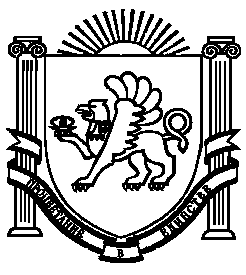 